General  Administrative Deptt. (GAD)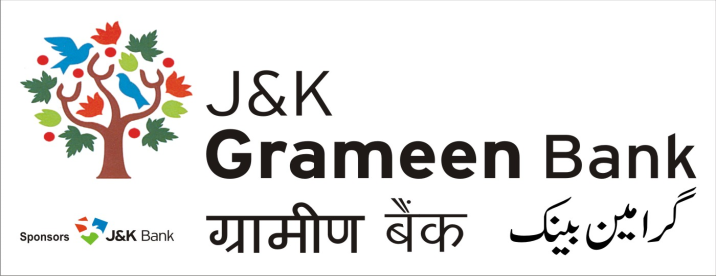  HEAD OFFICE  NARWAL, JAMMU Mobile No.: 9797127377E-mail: pdg.hoj@jkgb.in                       Website: www.jkgb.in ……………………………………………………………………………………………………………Ref.No: JKGB/GAD/18-7329                                                          Date: 16.03.2018 Notice inviting tenders for Supply and installation of Note Counting Machines.Sealed Quotations marked “ Quotations for supply and installation of Note Counting Machines” are invited from the interested parties who have satisfactorily completed work during the last two financial year 2015-16 and 2016-17 in any Govt. / PSU / Banking organization & bidder should be from profit making organization for empanelment in our Bank for the next two years.Interested parties can obtain the tender form along with other details from  our Bank’s General Administrative Department (GAD) at Head office, Near fruit complex, Narwal, Jammu on cash  payment of  Rs. 500/- (Rs. Five Hundred only).Interested parties can collect the tender form during working hours from                                        17.03.2018 to 09.04.2018 and the last date of receipt of sealed tenders is  09.04.2018  upto  4pm.The tenders shall be opened on 10.04.2018 at 12 PM, in the presence of tenderers, who desire to be present at the time of opening of the tenders. The tenders shall be opened by the committee members, whose decision shall be final.The Bank reserves the right to accept or reject any offer/all offers without assigning any reason thereof.       Sd/-Chief Manager,General Administrative Deptt. (GAD)